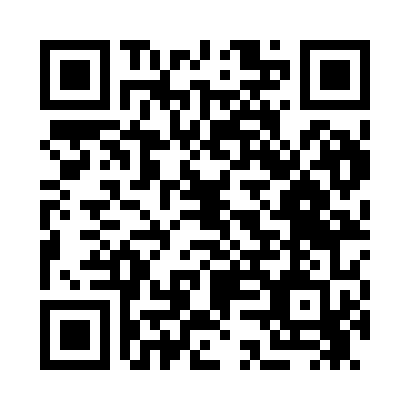 Prayer times for Awasa, EthiopiaWed 1 May 2024 - Fri 31 May 2024High Latitude Method: NonePrayer Calculation Method: Muslim World LeagueAsar Calculation Method: ShafiPrayer times provided by https://www.salahtimes.comDateDayFajrSunriseDhuhrAsrMaghribIsha1Wed5:006:1212:233:406:347:432Thu4:596:1212:233:406:347:433Fri4:596:1112:233:416:357:434Sat4:596:1112:233:416:357:435Sun4:586:1112:233:416:357:436Mon4:586:1112:233:426:357:437Tue4:586:1112:233:426:357:448Wed4:576:1012:233:426:357:449Thu4:576:1012:233:436:357:4410Fri4:576:1012:233:436:357:4411Sat4:566:1012:233:436:357:4512Sun4:566:1012:223:446:357:4513Mon4:566:0912:223:446:367:4514Tue4:556:0912:223:446:367:4515Wed4:556:0912:233:456:367:4616Thu4:556:0912:233:456:367:4617Fri4:556:0912:233:456:367:4618Sat4:556:0912:233:466:367:4619Sun4:546:0912:233:466:377:4720Mon4:546:0912:233:466:377:4721Tue4:546:0912:233:476:377:4722Wed4:546:0912:233:476:377:4823Thu4:546:0912:233:476:377:4824Fri4:546:0912:233:486:387:4825Sat4:536:0912:233:486:387:4826Sun4:536:0912:233:486:387:4927Mon4:536:0912:233:486:387:4928Tue4:536:0912:233:496:387:4929Wed4:536:0912:243:496:397:5030Thu4:536:0912:243:496:397:5031Fri4:536:0912:243:506:397:50